Centar za odgoj i obrazovanje Čakovec                                                                        šk.god. 2019/2020.Predmet:                                             Tjelesna i zdravstvena kulturaUčitelj: Vedran VurušićRazred:   5.aNadnevak: 15.4.2020.Nastavna tema: vježbe za poboljšanje kondicijeIshodi učenja: učenik samostalno izvodi sve potrebne vježbePoveznica: https://www.youtube.com/watch?v=q2NZyW5EP5AOvaj trening možete izvesti uz video na ovoj poveznici (40 sekundi se vježba nakon čega slijedi 20 sekundi odmora)1.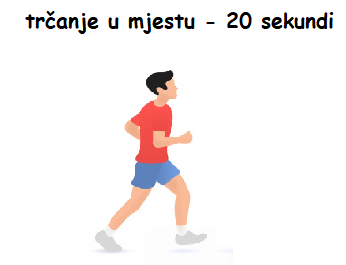 2.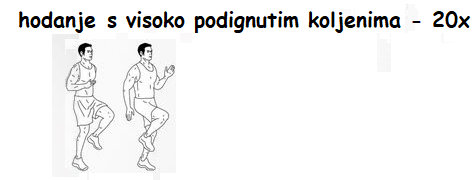 3.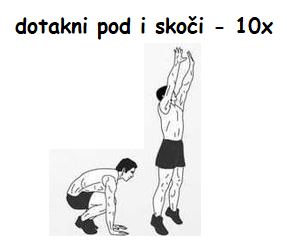 4.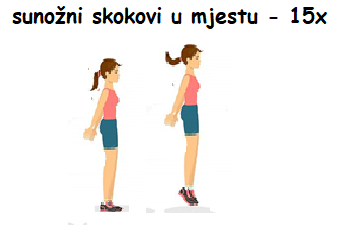 5.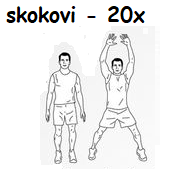 6.    Relaksacija- otresi ruke i noge te duboko udahni 10x.-kad izvedete sve vježbe slijedi pauza od 1 - 2 minute, nakon čega sve vježbe možete izvesti još jedanput 